Информационное письмо № 1Уважаемые коллеги!С 17 по 30 августа 2015 года на базе Болгарского государственного историко-архитектурного музея-заповедника пройдет II Международная полевая археологическая школа. Целью организации школы является консолидация отечественных и зарубежных научных и образовательных ресурсов для внедрения новейших достижений мировой науки в практику изучения и сохранения историко-культурного наследия народов Евразии.В рамках работы школы будут организованы секции по следующим научным направлениям:- история древней металлургии и металлообработки;- палеоантропология;- архео-биологические методы в археологии;- методы полевой консервации и реставрации; - геоинформационные системы в археологии;- история древней керамики;- экспериментально-трасологическое изучение древних орудий;- археологическое стекло.В работе каждой секции примут участие 5-10 слушателей школы.  Наряду с научно-практической работой в рамках секций по направлениям, программа школы предполагает проведение общего курса лекций по вопросам теории и методики сохранения и изучения историко-культурного наследия, а также современных технологий полевых исследований. Завершающим этапом работы школы станет проведение конференции, посвященной новым технологиям сохранения и изучения культурного наследия народов Евразии. В работе конференции примут участие как слушатели школы, так и приглашенные специалисты.Заявку на участие в работе Школы Вы можете заполнить на Google Forms: http://goo.gl/forms/ePh0ePi13p. Иные формы подачи заявок не принимаются. Организаторы Школы обеспечивают питание и проживание слушателей, транспортные расходы оплачиваются участниками самостоятельно.Правила оформления тезисов докладов на конференцию. Объем тезисов – не более 20 тыс. знаков, шрифт Times New Roman, 12 кегль. Аннотация на русском и английском языках. Допускается 1 таблица и  1 рисунок. Оформление  списка литературы см.: http://www.ra.iaran.ru/?page_id=7 .Заявки на участие принимаются до 15 мая 2015 г.Тезисы докладов на конференцию принимаются до 1 июня 2015 г.Контакты:	arch.school.bolgar@gmail.com http://vk.com/bolgar_school https://www.facebook.com/archbolgar Оргкомитет Школы:Ситдиков А.Г. – председательВязов Л.А.Макарова Е.М.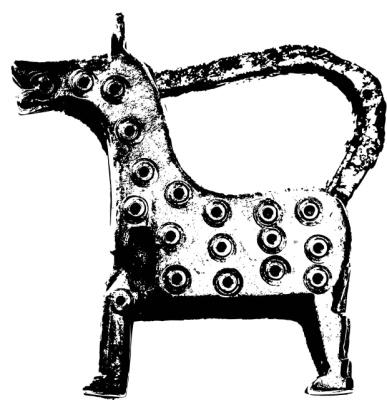 КАЗАНСКИЙ (ПРИВОЛЖСКИЙ) ФЕДЕРАЛЬНЫЙ УНИВЕРСИТЕТИНСТИТУТ АРХЕОЛОГИИ ИМ. А.Х. ХАЛИКОВА АКАДЕМИИ НАУК РТБОЛГАРСКИЙ ГОСУДАРСТВЕННЫЙ ИСТОРИКО-АРХИТЕКТУРНЫЙ МУЗЕЙ ЗАПОВЕДНИК